JUDUL DITULIS DALAM BAHASA INDONESIA MAKSIMAL 13 KATA 14PT, BOLD, UPPERCASENama PenulisemailNama AfiliasiAlamatAbstrakAbstrak berbahasa Indonesia ditulis dengan huruf tegak, Arial 11 pt dan spasi 1. Abstrak berisi substansi tulisan berupa latar belakang singkat permasalahan, tujuan, metode dan temuan. Abstrak ditulis berbahasa Inggris dan bahasa Indonesia, masing-masing sekitar 150-200 kata.Kata Kunci: Pilih maksimum lima kata kunci atau frase yang diurutkan menurut abjad, dan dipisahkan dengan koma.PendahuluanBerisi issue, fenomena, trend yang terkait dengan topik bahasan. Kajian sebaiknya to the point pada topik bahasan, jangan membahas terlalu luas. Dapat juga dilengkapi dengan sedikit gambar pendukung. Gambar harus disebutkan dalam teks. Pada pendahuluan juga uraikan secara singkat permasalahan pokok dari penelitian, tujuan dan lingkup pembahasanKajian teori Berupa kajian penelitian terdahulu (jurnal, proceeding, tesis, disertasi, laporan penelitian dll) dan teori dari buku teks. Sebutkan selalu sumber dengan menggunakan software Mendeley dengan pilihan APA style.MetodeMembahas prosedur penelitian, metode yang digunakan, jika memang sangat spesifik perlu diuraikan sampel dan variable (terutama penelitian kuantitatif), alat dan bahan, software yang digunakan, waktu dan tempat penelitianPembahasan HasilPembahasan merupakan diskusi dengan literatur. Dukungan literatur sangat penting pada bagian ini.Penulisan gambar dan tabel menggunakan tata cara sebagai berikut: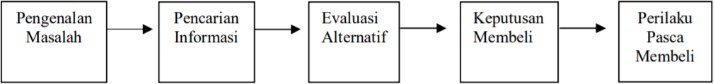 Gambar.2 : Pengenalan masalah, proses kepuasan pembelian Tabel 1: Kenyamanan Termal dengan perhitungan PMV [2]KesimpulanTidak lebih dari 500 kata. Merupakan kesinambungan antara masalah dan pembahasan. Sangat erat dengan analisis data, pembahasan dan hasil.DAFTAR PUSAKAGunakan software Mendeley dengan pilihan style APA. Banyaknya pustaka minimal 15 pustaka dengan komposisi 60% jurnal dan 40% buku teks. Usia pustaka tidak boleh lebih dari 15 tahun, kecuali buku klasik, buku histori yang sangat penting. Penggunaan blogspot, Wikipedia tidak diperkenankan.NilaiKeterangan-3Sangat dingin-2Dingin